PRACOVNÍ LISTPletiva 1Jméno:						Datum:Spolupracoval:					Třída:Úkoly:	 1. Pozorujte parenchym2. Pozorujte kolenchym3. Pozorujte sklerenchymPomůcky: 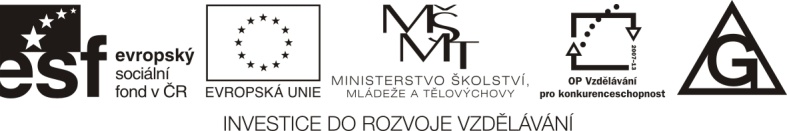 Úkol č. 1: ParenchymPostup: Žiletkou proveďte příčný řez duší bezu černého tak, aby byl uříznutý plátek co nejtenčí, popřípadě aby byl na jedné straně seříznutý do ztracena. Zhotovte vodní preparát a pozorujte.Vypracování:Schematicky nakreslete a popište pozorovaný preparátZávěr: Shrňte poznatky, které jste získali v tomto úkolu laboratorní práce.Úkol č. 2: KolenchymPostup: Žiletkou proveďte příčný řez stonkem hluchavky tak, aby byl uříznutý plátek co nejtenčí a obsahoval minimálně jeden roh stonku. Zhotovte vodní preparát a pozorujte.Vypracování:Schematicky zakreslete a popište pozorovaný preparát.Závěr: Shrňte poznatky, které jste získali v tomto úkolu laboratorní práce.Úkol č. 3: SklerenchymPostup: Žiletkou proveďte příčný řez skořápkou ořechu tak, aby byl uříznutý plátek co nejtenčí. Zhotovte vodní preparát a pozorujte.Vypracování:Schematicky zakreslete a popište pozorovaný preparát. V případě, že se preparát nezdaří, popište obrázek.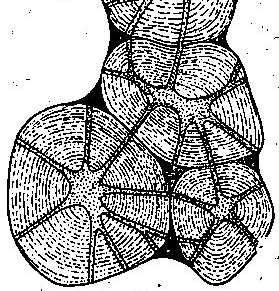 Závěr: Shrňte poznatky, které jste získali v tomto úkolu laboratorní práce.Zdroje:Obrázky:vlastní tvorbaNázev pracovního listuPletiva 1Číslo pracovního listuSP- A04-PL01-JHProjektSvět práce v každodenním životěČíslo projektuCZ.1.07/1.1.26/02.0007AktivitaBiologie pod mikroskopemPředmětBiologieTřída1. ročníky  G/4 a 3. ročníky G/6ŠkolaGymnázium, Hranice, Zborovská 293Zborovská 293, 753 11 HraniceAutorMgr. Jiří HorkýAnotacePletiva podle ztloustnutí buněčné stěny.